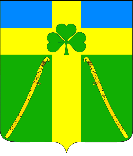 АДМИНИСТРАЦИЯ ВОЗДВИЖЕНСКОГО СЕЛЬСКОГО ПОСЕЛЕНИЯКУРГАНИНСКОГО РАЙОНАПОСТАНОВЛЕНИЕот __21.02.2019___                                                                                                       № _21_станица ВоздвиженскаяОб утверждении плана основных мероприятий, направленных на укрепление межнационального и межконфессионального согласия, сохранение и развитие языков и культуры народов Российской Федерации, проживающих на территории Воздвиженского сельского поселения Курганинского района, социальную и культурную адаптацию мигрантов, профилактику межнациональных (межэтнических) конфликтов В соответствии с Федеральным законом от 6 октября 2003 года                             № 131-ФЗ «Об общих принципах  организации местного самоуправления в Российской Федерации», Указом Президента Российской Федерации                                        от 19 декабря 2012 года № 1666 «О Стратегии государственной национальной политики Российской Федерации на период до 2025 года», Уставом Воздвиженского сельского поселения Курганинского района, зарегистрированного Управлением Министерства юстиции Российской Федерации по Краснодарскому краю от 9 июня 2017 года Ru 235173032017001  п о с т а н о в л я ю:1. Утвердить План основных мероприятий, направленных на укрепление межнационального и межконфессионального согласия, сохранение и развитие языков и культуры народов Российской Федерации, проживающих на территории Воздвиженского сельского поселения Курганинского района, социальную и культурную адаптацию мигрантов, профилактику межнациональных (межэтнических) конфликтов (прилагается).          2. Признать утратившим силу постановление администрации Воздвиженского сельского поселения Курганинского района                                                    от 30 декабря 2016 года № 272 «Об утверждении плана основных мероприятий, направленных на укрепление межнационального и межконфессионального согласия, сохранение и развитие языков и культуры народов Российской Федерации, проживающих на территории Воздвиженского сельского поселения Курганинского района, социальную и культурную адаптацию мигрантов, профилактику межнациональных (межэтнических) конфликтов на 2017 год».3. Разместить настоящее постановление на официальном сайте администрации Воздвиженского сельского поселения Курганинского района в сети «Интернет».4. Контроль за исполнением настоящего постановления оставляю за собой.5. Постановление вступает в силу со дня его подписания.Исполняющий обязанностиГлавы Воздвиженского сельского поселения                                                                        И.А. Половодова Планосновных мероприятий, направленных на создание условий для реализации мер, направленных на укрепление межнационального и межконфессионального согласия, сохранение и развитие языков и культуры народов Российской Федерации, проживающих на территории Воздвиженского сельского поселения Курганинского района, социальную и культурную адаптацию мигрантов, профилактику межнациональных (межэтнических) конфликтов Цели и задачи Плана мероприятийЦель программы – укрепление в Воздвиженском сельском поселении Курганинского района толерантной среды на основе ценностей многонационального российского общества, общероссийской гражданской идентичности и культурного самосознания, принципов соблюдения прав и свобод человека.Основными задачами реализации Программы являются:1) Выявление и преодоление негативных тенденций, тормозящих устойчивое и культурное развитие Воздвиженского сельского поселения Курганинского района и находящих свое проявление в фактах:межэтнической и межконфессиональной враждебности и нетерпимости;агрессии и насилия на межэтнической основе;распространение негативных этнических и конфессиональных стереотипов;ксенофобии, бытового расизма, шовинизма;политического экстремизма на национальной почве.2) Формирование в поселении позитивных ценностей и установок на уважение, принятие и понимание богатого многообразия культур народов, их традиций и этнических ценностей посредством:утверждения основ гражданской идентичности как начала, объединяющего всех жителей Воздвиженского сельского поселения Курганинского района; воспитания культуры толерантности и межнационального согласия;достижения необходимого уровня правовой культуры граждан как основы толерантного сознания и поведения;формирования мировоззрения и духовно-нравственной атмосферы этнокультурного взаимоуважения, основанных на принципах уважения прав и свобод человека, стремления к межэтническому миру и согласию, готовности к диалогу;общественного осуждения и наказания на основе действующего законодательства любых проявлений дискриминации, насилия, расизма и экстремизма на национальной и конфессиональной почве.Перечень мероприятийОсновные мероприятия реализации Плана: мероприятия, направленные на профилактику проявлений экстремизма и гармонизацию межнациональных отношений, в том числе в молодёжной среде;мероприятия, направленные на сохранение и развитие национальных культур, с целью профилактики экстремизма на национальной почве;мероприятия, направленные на информационное обеспечение Плана. Содержание плана:Ожидаемые результаты реализации ПланаСоциально-экономический эффект от реализации Плана выражается в обеспечении стабильной социально-политической обстановки, укреплении толерантности в многонациональной молодежной среде, снижении уровня конфликтогенности в межэтнических отношениях, увеличении количества мероприятий, способствующих профилактике экстремизма, гармонизации межнациональных отношений, сохранению и развитию языков и культуры народов Российской Федерации, проживающих на территории Воздвиженского сельского поселения Курганинского района.Начальник общего отдела администрации Воздвиженского сельского поселенияКурганинского района                                                                          А.С. Скисова ПРИЛОЖЕНИЕУТВЕРЖДЕНпостановлением администрацииВоздвиженского сельского поселенияКурганинского районаот __21.02.2019__  № _21__№ п/пПеречень мероприятийИсполнителиСрок исполнения1Реализация мер по стимулированию участия населения в деятельности общественных организаций правоохранительной направленности (народной дружины)Администрация Воздвиженского сельского поселения Курганинского районапостоянно2Мониторинг обращений граждан о фактах нарушения принципа равноправия граждан независимо от расы, национальности, языка, отношения к религии, убеждений, принадлежности к общественным объединениямАдминистрация Воздвиженского сельского поселения Курганинского районапостоянно3Содействие проведению мероприятий, приуроченных к памятным датам в истории народов РоссииАдминистрация Воздвиженского сельского поселения Курганинского района; МБУК «Воздвиженский КДЦ»;Межпоселенческая библиотечная сетьв течение года по плану культурных мероприятий4Проведение фестивалей, праздников и других мероприятий, направленных на укрепление единства, обеспечение межнационального мира и согласияАдминистрация Воздвиженского сельского поселения Курганинского района; МБУК «Воздвиженский КДЦ»;Межпоселенческая библиотечная сетьв течение годапо плану культурных мероприятий5Реализация мероприятий, направленных на распространение знаний об истории и культуре коренного населения Воздвиженского сельского поселения Курганинского районаАдминистрация Воздвиженского сельского поселения Курганинского района; МБУК «Воздвиженский КДЦ»;Межпоселенческая библиотечная сетьвыставки по планам сельских библиотек в течение года6Проведение дня толерантностиАдминистрация Воздвиженского сельского поселения Курганинского района; МБУК «Воздвиженский КДЦ»ноябрь 7Проведение мероприятий, направленных на гражданско-патриотическое воспитание детей и молодежиАдминистрация Воздвиженского сельского поселения Курганинского района; МБУК «Воздвиженский КДЦ»;Межпоселенческая библиотечная сетьв течение года8Информационное сопровождение мероприятий, направленных на укрепление общегражданской идентичности и межнациональной толерантностиАдминистрация Воздвиженского сельского поселения Курганинского района; МБУК «Воздвиженский КДЦ»;Межпоселенческая библиотечная сетьпостоянно (приобретение брошюр, плакатов9Подготовка и размещение на официальном сайте администрации Воздвиженского сельского поселения Курганинского района информации о ходе реализации государственной политики в сферах национальных, государственно-конфессиональных и общественно-политических отношений, профилактике экстремистских проявлений, а также о проведении основных общественно значимых мероприятияхадминистрация Воздвиженского сельского поселения Курганинского районав течение года